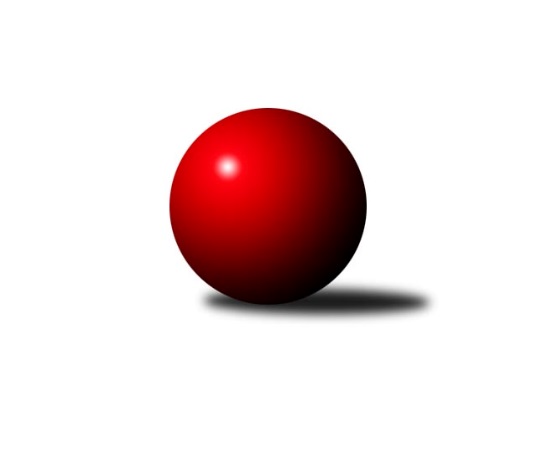 Č.6Ročník 2017/2018	12.5.2024 Okresní přebor - skupina A 2017/2018Statistika 6. kolaTabulka družstev:		družstvo	záp	výh	rem	proh	skore	sety	průměr	body	plné	dorážka	chyby	1.	TJ Sokol Údlice B	6	5	1	0	29.0 : 7.0 	(31.0 : 17.0)	1636	11	1146	490	27.3	2.	Sokol Spořice B	6	5	0	1	27.0 : 9.0 	(33.5 : 14.5)	1622	10	1149	472	31	3.	TJ Lokomotiva Žatec B	6	3	3	0	21.0 : 15.0 	(26.5 : 21.5)	1621	9	1139	482	33.2	4.	Sokol Spořice C	6	4	1	1	21.0 : 15.0 	(26.0 : 22.0)	1559	9	1112	446	44	5.	TJ Elektrárny Kadaň C	6	4	0	2	20.0 : 16.0 	(27.0 : 21.0)	1588	8	1120	468	33.2	6.	TJ KK Louny B	6	3	1	2	21.0 : 15.0 	(25.0 : 23.0)	1598	7	1134	464	39.7	7.	TJ MUS Most	6	3	0	3	18.0 : 18.0 	(25.5 : 22.5)	1589	6	1129	460	43.3	8.	TJ Lokomotiva Žatec C	6	3	0	3	16.0 : 20.0 	(17.0 : 31.0)	1506	6	1086	420	48	9.	TJ Sokol Údlice C	6	2	0	4	18.0 : 18.0 	(26.0 : 22.0)	1565	4	1101	465	35.2	10.	SKK Podbořany B	6	2	0	4	14.0 : 22.0 	(23.0 : 25.0)	1554	4	1109	445	43.2	11.	Sokol Spořice D	6	1	1	4	13.0 : 23.0 	(19.0 : 29.0)	1487	3	1079	408	50.5	12.	TJ VTŽ Chomutov C	6	1	1	4	11.0 : 25.0 	(18.0 : 30.0)	1522	3	1095	427	41.8	13.	SKK Podbořany C	6	1	0	5	13.0 : 23.0 	(19.0 : 29.0)	1507	2	1061	446	45.7	14.	SKK Bílina C	6	1	0	5	10.0 : 26.0 	(19.5 : 28.5)	1489	2	1058	430	45Tabulka doma:		družstvo	záp	výh	rem	proh	skore	sety	průměr	body	maximum	minimum	1.	Sokol Spořice B	4	4	0	0	21.0 : 3.0 	(26.5 : 5.5)	1567	8	1607	1496	2.	TJ Sokol Údlice B	3	3	0	0	17.0 : 1.0 	(17.0 : 7.0)	1676	6	1694	1650	3.	Sokol Spořice C	3	2	1	0	12.0 : 6.0 	(15.0 : 9.0)	1465	5	1539	1419	4.	TJ KK Louny B	3	2	0	1	12.0 : 6.0 	(14.5 : 9.5)	1657	4	1748	1556	5.	TJ Lokomotiva Žatec B	3	1	2	0	10.0 : 8.0 	(13.0 : 11.0)	1600	4	1618	1584	6.	TJ Elektrárny Kadaň C	4	2	0	2	11.0 : 13.0 	(19.0 : 13.0)	1673	4	1757	1599	7.	TJ Lokomotiva Žatec C	4	2	0	2	11.0 : 13.0 	(12.0 : 20.0)	1479	4	1538	1436	8.	TJ VTŽ Chomutov C	2	1	1	0	8.0 : 4.0 	(9.0 : 7.0)	1626	3	1662	1589	9.	SKK Podbořany B	2	1	0	1	6.0 : 6.0 	(10.0 : 6.0)	1657	2	1716	1597	10.	TJ MUS Most	2	1	0	1	6.0 : 6.0 	(8.5 : 7.5)	1574	2	1618	1529	11.	TJ Sokol Údlice C	3	1	0	2	10.0 : 8.0 	(14.0 : 10.0)	1608	2	1694	1526	12.	Sokol Spořice D	3	1	0	2	7.0 : 11.0 	(10.0 : 14.0)	1445	2	1509	1404	13.	SKK Bílina C	4	1	0	3	9.0 : 15.0 	(16.5 : 15.5)	1524	2	1556	1502	14.	SKK Podbořany C	2	0	0	2	4.0 : 8.0 	(6.0 : 10.0)	1600	0	1616	1583Tabulka venku:		družstvo	záp	výh	rem	proh	skore	sety	průměr	body	maximum	minimum	1.	TJ Sokol Údlice B	3	2	1	0	12.0 : 6.0 	(14.0 : 10.0)	1622	5	1653	1595	2.	TJ Lokomotiva Žatec B	3	2	1	0	11.0 : 7.0 	(13.5 : 10.5)	1628	5	1662	1604	3.	TJ Elektrárny Kadaň C	2	2	0	0	9.0 : 3.0 	(8.0 : 8.0)	1546	4	1552	1540	4.	Sokol Spořice C	3	2	0	1	9.0 : 9.0 	(11.0 : 13.0)	1590	4	1684	1506	5.	TJ MUS Most	4	2	0	2	12.0 : 12.0 	(17.0 : 15.0)	1594	4	1635	1435	6.	TJ KK Louny B	3	1	1	1	9.0 : 9.0 	(10.5 : 13.5)	1578	3	1676	1426	7.	Sokol Spořice B	2	1	0	1	6.0 : 6.0 	(7.0 : 9.0)	1649	2	1667	1631	8.	TJ Lokomotiva Žatec C	2	1	0	1	5.0 : 7.0 	(5.0 : 11.0)	1520	2	1621	1419	9.	TJ Sokol Údlice C	3	1	0	2	8.0 : 10.0 	(12.0 : 12.0)	1557	2	1599	1498	10.	SKK Podbořany C	4	1	0	3	9.0 : 15.0 	(13.0 : 19.0)	1484	2	1652	1353	11.	SKK Podbořany B	4	1	0	3	8.0 : 16.0 	(13.0 : 19.0)	1520	2	1571	1402	12.	Sokol Spořice D	3	0	1	2	6.0 : 12.0 	(9.0 : 15.0)	1494	1	1575	1433	13.	SKK Bílina C	2	0	0	2	1.0 : 11.0 	(3.0 : 13.0)	1472	0	1544	1399	14.	TJ VTŽ Chomutov C	4	0	0	4	3.0 : 21.0 	(9.0 : 23.0)	1487	0	1580	1359Tabulka podzimní části:		družstvo	záp	výh	rem	proh	skore	sety	průměr	body	doma	venku	1.	TJ Sokol Údlice B	6	5	1	0	29.0 : 7.0 	(31.0 : 17.0)	1636	11 	3 	0 	0 	2 	1 	0	2.	Sokol Spořice B	6	5	0	1	27.0 : 9.0 	(33.5 : 14.5)	1622	10 	4 	0 	0 	1 	0 	1	3.	TJ Lokomotiva Žatec B	6	3	3	0	21.0 : 15.0 	(26.5 : 21.5)	1621	9 	1 	2 	0 	2 	1 	0	4.	Sokol Spořice C	6	4	1	1	21.0 : 15.0 	(26.0 : 22.0)	1559	9 	2 	1 	0 	2 	0 	1	5.	TJ Elektrárny Kadaň C	6	4	0	2	20.0 : 16.0 	(27.0 : 21.0)	1588	8 	2 	0 	2 	2 	0 	0	6.	TJ KK Louny B	6	3	1	2	21.0 : 15.0 	(25.0 : 23.0)	1598	7 	2 	0 	1 	1 	1 	1	7.	TJ MUS Most	6	3	0	3	18.0 : 18.0 	(25.5 : 22.5)	1589	6 	1 	0 	1 	2 	0 	2	8.	TJ Lokomotiva Žatec C	6	3	0	3	16.0 : 20.0 	(17.0 : 31.0)	1506	6 	2 	0 	2 	1 	0 	1	9.	TJ Sokol Údlice C	6	2	0	4	18.0 : 18.0 	(26.0 : 22.0)	1565	4 	1 	0 	2 	1 	0 	2	10.	SKK Podbořany B	6	2	0	4	14.0 : 22.0 	(23.0 : 25.0)	1554	4 	1 	0 	1 	1 	0 	3	11.	Sokol Spořice D	6	1	1	4	13.0 : 23.0 	(19.0 : 29.0)	1487	3 	1 	0 	2 	0 	1 	2	12.	TJ VTŽ Chomutov C	6	1	1	4	11.0 : 25.0 	(18.0 : 30.0)	1522	3 	1 	1 	0 	0 	0 	4	13.	SKK Podbořany C	6	1	0	5	13.0 : 23.0 	(19.0 : 29.0)	1507	2 	0 	0 	2 	1 	0 	3	14.	SKK Bílina C	6	1	0	5	10.0 : 26.0 	(19.5 : 28.5)	1489	2 	1 	0 	3 	0 	0 	2Tabulka jarní části:		družstvo	záp	výh	rem	proh	skore	sety	průměr	body	doma	venku	1.	SKK Podbořany C	0	0	0	0	0.0 : 0.0 	(0.0 : 0.0)	0	0 	0 	0 	0 	0 	0 	0 	2.	SKK Podbořany B	0	0	0	0	0.0 : 0.0 	(0.0 : 0.0)	0	0 	0 	0 	0 	0 	0 	0 	3.	Sokol Spořice C	0	0	0	0	0.0 : 0.0 	(0.0 : 0.0)	0	0 	0 	0 	0 	0 	0 	0 	4.	TJ Lokomotiva Žatec B	0	0	0	0	0.0 : 0.0 	(0.0 : 0.0)	0	0 	0 	0 	0 	0 	0 	0 	5.	TJ Lokomotiva Žatec C	0	0	0	0	0.0 : 0.0 	(0.0 : 0.0)	0	0 	0 	0 	0 	0 	0 	0 	6.	TJ Sokol Údlice C	0	0	0	0	0.0 : 0.0 	(0.0 : 0.0)	0	0 	0 	0 	0 	0 	0 	0 	7.	TJ VTŽ Chomutov C	0	0	0	0	0.0 : 0.0 	(0.0 : 0.0)	0	0 	0 	0 	0 	0 	0 	0 	8.	TJ Sokol Údlice B	0	0	0	0	0.0 : 0.0 	(0.0 : 0.0)	0	0 	0 	0 	0 	0 	0 	0 	9.	TJ Elektrárny Kadaň C	0	0	0	0	0.0 : 0.0 	(0.0 : 0.0)	0	0 	0 	0 	0 	0 	0 	0 	10.	SKK Bílina C	0	0	0	0	0.0 : 0.0 	(0.0 : 0.0)	0	0 	0 	0 	0 	0 	0 	0 	11.	Sokol Spořice B	0	0	0	0	0.0 : 0.0 	(0.0 : 0.0)	0	0 	0 	0 	0 	0 	0 	0 	12.	Sokol Spořice D	0	0	0	0	0.0 : 0.0 	(0.0 : 0.0)	0	0 	0 	0 	0 	0 	0 	0 	13.	TJ KK Louny B	0	0	0	0	0.0 : 0.0 	(0.0 : 0.0)	0	0 	0 	0 	0 	0 	0 	0 	14.	TJ MUS Most	0	0	0	0	0.0 : 0.0 	(0.0 : 0.0)	0	0 	0 	0 	0 	0 	0 	0 Zisk bodů pro družstvo:		jméno hráče	družstvo	body	zápasy	v %	dílčí body	sety	v %	1.	Jitka Jindrová 	Sokol Spořice B 	6	/	6	(100%)	11	/	12	(92%)	2.	Jaroslav Verner 	TJ Sokol Údlice B 	6	/	6	(100%)	11	/	12	(92%)	3.	Jaroslava Paganiková 	TJ Sokol Údlice C 	5	/	5	(100%)	9	/	10	(90%)	4.	Pavel, st. Nocar st.	TJ Elektrárny Kadaň C 	5	/	5	(100%)	7.5	/	10	(75%)	5.	Radek Šelmek 	Sokol Spořice C 	5	/	6	(83%)	11	/	12	(92%)	6.	Blažej Kašný 	TJ Sokol Údlice C 	5	/	6	(83%)	9	/	12	(75%)	7.	Rudolf Podhola 	SKK Bílina C 	5	/	6	(83%)	9	/	12	(75%)	8.	Jan Čermák 	TJ Lokomotiva Žatec C 	5	/	6	(83%)	7	/	12	(58%)	9.	Rudolf Šamaj 	TJ MUS Most 	4	/	4	(100%)	7	/	8	(88%)	10.	Miroslav Sodomka 	TJ KK Louny B 	4	/	4	(100%)	6	/	8	(75%)	11.	Josef Drahoš 	TJ MUS Most 	4	/	5	(80%)	7.5	/	10	(75%)	12.	Marek Sýkora 	Sokol Spořice B 	4	/	5	(80%)	7	/	10	(70%)	13.	Petr Andres 	Sokol Spořice D 	4	/	5	(80%)	7	/	10	(70%)	14.	Tomáš Raisr 	Sokol Spořice C 	4	/	5	(80%)	6.5	/	10	(65%)	15.	David Alföldi 	SKK Podbořany C 	4	/	5	(80%)	6	/	10	(60%)	16.	Jaroslav Hodinář 	TJ Sokol Údlice B 	4	/	5	(80%)	6	/	10	(60%)	17.	Viktor Žďárský 	TJ VTŽ Chomutov C 	4	/	6	(67%)	6	/	12	(50%)	18.	Jindřich Šebelík 	TJ Sokol Údlice B 	3	/	3	(100%)	4	/	6	(67%)	19.	Michal Šlajchrt 	TJ Sokol Údlice B 	3	/	3	(100%)	3	/	6	(50%)	20.	Milan Černý 	Sokol Spořice D 	3	/	4	(75%)	6.5	/	8	(81%)	21.	Václav Šulc 	TJ Sokol Údlice B 	3	/	4	(75%)	6	/	8	(75%)	22.	Miroslav Lazarčik 	Sokol Spořice B 	3	/	4	(75%)	6	/	8	(75%)	23.	Jiří Kartus 	SKK Podbořany B 	3	/	4	(75%)	6	/	8	(75%)	24.	Roman Moucha 	TJ MUS Most 	3	/	4	(75%)	6	/	8	(75%)	25.	Michaela Šuterová 	TJ Lokomotiva Žatec B 	3	/	5	(60%)	8	/	10	(80%)	26.	Martina Kuželová 	Sokol Spořice B 	3	/	5	(60%)	7	/	10	(70%)	27.	Václav, ml. Valenta ml.	TJ KK Louny B 	3	/	5	(60%)	5	/	10	(50%)	28.	Jaroslav Seifert 	TJ Elektrárny Kadaň C 	3	/	6	(50%)	7	/	12	(58%)	29.	Jana Černíková 	SKK Bílina C 	3	/	6	(50%)	5	/	12	(42%)	30.	Zdeněk, ml. Ptáček ml.	TJ Lokomotiva Žatec B 	2	/	3	(67%)	4	/	6	(67%)	31.	Stanislav Třešňák 	SKK Podbořany C 	2	/	3	(67%)	4	/	6	(67%)	32.	Martin Král 	TJ KK Louny B 	2	/	3	(67%)	3.5	/	6	(58%)	33.	Vlastimil Heryšer 	SKK Podbořany C 	2	/	3	(67%)	2	/	6	(33%)	34.	Bára Zemanová 	SKK Podbořany B 	2	/	4	(50%)	5	/	8	(63%)	35.	Rudolf Hofmann 	TJ Lokomotiva Žatec C 	2	/	4	(50%)	4	/	8	(50%)	36.	Karel Nudčenko 	TJ Sokol Údlice C 	2	/	4	(50%)	4	/	8	(50%)	37.	Ladislav Smreček 	TJ KK Louny B 	2	/	4	(50%)	4	/	8	(50%)	38.	Jana Černá 	Sokol Spořice C 	2	/	4	(50%)	3	/	8	(38%)	39.	Marek Půta 	SKK Podbořany B 	2	/	4	(50%)	3	/	8	(38%)	40.	Eva Chotová 	TJ Lokomotiva Žatec C 	2	/	4	(50%)	3	/	8	(38%)	41.	Jan Zach 	TJ Elektrárny Kadaň C 	2	/	5	(40%)	6	/	10	(60%)	42.	Václav Šváb 	SKK Podbořany B 	2	/	5	(40%)	5	/	10	(50%)	43.	Lubomír Ptáček 	TJ Lokomotiva Žatec B 	2	/	5	(40%)	4.5	/	10	(45%)	44.	Michaela Černá 	Sokol Spořice D 	2	/	5	(40%)	3	/	10	(30%)	45.	Dančo Bosilkov 	TJ VTŽ Chomutov C 	2	/	6	(33%)	7	/	12	(58%)	46.	Miriam Nocarová 	TJ Elektrárny Kadaň C 	2	/	6	(33%)	5	/	12	(42%)	47.	Jiřina Kařízková 	Sokol Spořice C 	2	/	6	(33%)	4.5	/	12	(38%)	48.	Gustav Marenčák 	Sokol Spořice D 	1	/	1	(100%)	1.5	/	2	(75%)	49.	Jan Zajíc 	SKK Podbořany C 	1	/	1	(100%)	1	/	2	(50%)	50.	Daniel Nudčenko 	TJ Sokol Údlice C 	1	/	2	(50%)	2	/	4	(50%)	51.	Aleš Kopčík 	TJ KK Louny B 	1	/	3	(33%)	3	/	6	(50%)	52.	Tadeáš Zeman 	SKK Podbořany B 	1	/	3	(33%)	2	/	6	(33%)	53.	Michal Dvořák 	TJ Lokomotiva Žatec B 	1	/	3	(33%)	1	/	6	(17%)	54.	Šárka Uhlíková 	TJ Lokomotiva Žatec B 	1	/	4	(25%)	5	/	8	(63%)	55.	Zdeněk Verner 	TJ Lokomotiva Žatec B 	1	/	4	(25%)	4	/	8	(50%)	56.	Miroslav Šlosar 	TJ MUS Most 	1	/	4	(25%)	4	/	8	(50%)	57.	Miloš Kubizňák 	TJ KK Louny B 	1	/	4	(25%)	3.5	/	8	(44%)	58.	Milan Kozler 	SKK Podbořany C 	1	/	4	(25%)	3	/	8	(38%)	59.	Petr Vokálek 	Sokol Spořice B 	1	/	4	(25%)	2.5	/	8	(31%)	60.	Milan Daniš 	TJ Sokol Údlice C 	1	/	4	(25%)	2	/	8	(25%)	61.	Miroslav Vízek 	TJ Lokomotiva Žatec C 	1	/	4	(25%)	2	/	8	(25%)	62.	Jitka Váňová 	TJ VTŽ Chomutov C 	1	/	4	(25%)	1	/	8	(13%)	63.	Milan Šmejkal 	TJ VTŽ Chomutov C 	1	/	5	(20%)	4	/	10	(40%)	64.	Matěj Mára 	SKK Podbořany C 	1	/	5	(20%)	3	/	10	(30%)	65.	Boleslava Slunéčková 	Sokol Spořice D 	1	/	6	(17%)	1	/	12	(8%)	66.	Michal Janči 	TJ Sokol Údlice C 	0	/	1	(0%)	0	/	2	(0%)	67.	Tomáš Pičkár 	TJ Sokol Údlice C 	0	/	1	(0%)	0	/	2	(0%)	68.	Martin Lázna 	TJ KK Louny B 	0	/	1	(0%)	0	/	2	(0%)	69.	Jiří Suchánek 	TJ Sokol Údlice C 	0	/	1	(0%)	0	/	2	(0%)	70.	Lada Strnadová 	TJ Elektrárny Kadaň C 	0	/	2	(0%)	1.5	/	4	(38%)	71.	Pavla Vacinková 	TJ Lokomotiva Žatec C 	0	/	2	(0%)	0	/	4	(0%)	72.	Veronika Šílová 	SKK Bílina C 	0	/	3	(0%)	2.5	/	6	(42%)	73.	Eduard Houdek 	TJ Sokol Údlice B 	0	/	3	(0%)	1	/	6	(17%)	74.	Milada Pšeničková 	Sokol Spořice C 	0	/	3	(0%)	1	/	6	(17%)	75.	Andrea Fialová 	Sokol Spořice D 	0	/	3	(0%)	0	/	6	(0%)	76.	Pavel Vaníček 	TJ VTŽ Chomutov C 	0	/	3	(0%)	0	/	6	(0%)	77.	Václav Krist 	TJ MUS Most 	0	/	3	(0%)	0	/	6	(0%)	78.	Ladislav Mandinec 	SKK Podbořany C 	0	/	3	(0%)	0	/	6	(0%)	79.	Zdeněk Ausbuher 	SKK Podbořany B 	0	/	4	(0%)	2	/	8	(25%)	80.	Pavel Vacinek 	TJ Lokomotiva Žatec C 	0	/	4	(0%)	1	/	8	(13%)	81.	Ladislav Veselý 	TJ MUS Most 	0	/	4	(0%)	1	/	8	(13%)	82.	Karel Hulha 	SKK Bílina C 	0	/	4	(0%)	0	/	8	(0%)	83.	Václav Sikyta 	SKK Bílina C 	0	/	5	(0%)	3	/	10	(30%)Průměry na kuželnách:		kuželna	průměr	plné	dorážka	chyby	výkon na hráče	1.	Kadaň, 1-2	1667	1171	495	31.5	(416.8)	2.	Podbořany, 1-4	1636	1146	489	36.5	(409.1)	3.	Louny, 1-2	1622	1155	466	44.2	(405.7)	4.	Podbořany, 3-4	1621	1132	489	33.5	(405.4)	5.	Údlice, 1-2	1603	1123	480	33.5	(400.8)	6.	TJ VTŽ Chomutov, 1-2	1602	1135	466	40.3	(400.5)	7.	Bílina, 1-2	1551	1098	452	39.8	(387.8)	8.	Žatec, 1-2	1530	1084	445	41.9	(382.7)	9.	Sokol Spořice, 1-2	1472	1061	411	47.2	(368.2)Nejlepší výkony na kuželnách:Kadaň, 1-2TJ Elektrárny Kadaň C	1757	6. kolo	Pavel, st. Nocar st.	TJ Elektrárny Kadaň C	464	6. koloSokol Spořice C	1684	4. kolo	Radek Šelmek 	Sokol Spořice C	450	4. koloTJ Elektrárny Kadaň C	1683	3. kolo	Václav, ml. Valenta ml.	TJ KK Louny B	447	6. koloTJ KK Louny B	1676	6. kolo	Jaroslav Seifert 	TJ Elektrárny Kadaň C	446	4. koloSokol Spořice B	1667	3. kolo	Jaroslav Seifert 	TJ Elektrárny Kadaň C	445	6. koloTJ Elektrárny Kadaň C	1651	4. kolo	Pavel, st. Nocar st.	TJ Elektrárny Kadaň C	444	3. koloTJ Lokomotiva Žatec C	1621	2. kolo	Miloš Kubizňák 	TJ KK Louny B	436	6. koloTJ Elektrárny Kadaň C	1599	2. kolo	Lada Strnadová 	TJ Elektrárny Kadaň C	433	6. kolo		. kolo	Jan Zach 	TJ Elektrárny Kadaň C	430	3. kolo		. kolo	Tomáš Raisr 	Sokol Spořice C	426	4. koloPodbořany, 1-4SKK Podbořany B	1716	1. kolo	David Alföldi 	SKK Podbořany C	440	5. koloSKK Podbořany C	1652	5. kolo	Marek Půta 	SKK Podbořany B	435	1. koloSKK Podbořany B	1597	5. kolo	Bára Zemanová 	SKK Podbořany B	431	1. koloTJ VTŽ Chomutov C	1580	1. kolo	Václav Šváb 	SKK Podbořany B	431	1. kolo		. kolo	Viktor Žďárský 	TJ VTŽ Chomutov C	429	1. kolo		. kolo	Zdeněk Ausbuher 	SKK Podbořany B	419	1. kolo		. kolo	Jiří Kartus 	SKK Podbořany B	418	5. kolo		. kolo	Matěj Mára 	SKK Podbořany C	418	5. kolo		. kolo	Bára Zemanová 	SKK Podbořany B	417	5. kolo		. kolo	Dančo Bosilkov 	TJ VTŽ Chomutov C	414	1. koloLouny, 1-2TJ KK Louny B	1748	5. kolo	Václav, ml. Valenta ml.	TJ KK Louny B	480	5. koloTJ KK Louny B	1668	4. kolo	Roman Moucha 	TJ MUS Most	472	4. koloTJ MUS Most	1616	4. kolo	Rudolf Podhola 	SKK Bílina C	458	5. koloTJ Lokomotiva Žatec B	1604	2. kolo	Zdeněk Verner 	TJ Lokomotiva Žatec B	454	2. koloTJ KK Louny B	1556	2. kolo	Aleš Kopčík 	TJ KK Louny B	453	4. koloSKK Bílina C	1544	5. kolo	Josef Drahoš 	TJ MUS Most	438	4. kolo		. kolo	Miloš Kubizňák 	TJ KK Louny B	432	5. kolo		. kolo	Václav, ml. Valenta ml.	TJ KK Louny B	429	4. kolo		. kolo	Miroslav Sodomka 	TJ KK Louny B	427	5. kolo		. kolo	Miroslav Sodomka 	TJ KK Louny B	417	2. koloPodbořany, 3-4TJ Sokol Údlice B	1653	1. kolo	Jaroslav Verner 	TJ Sokol Údlice B	465	1. koloTJ MUS Most	1635	3. kolo	Roman Moucha 	TJ MUS Most	438	3. koloSKK Podbořany C	1616	3. kolo	Rudolf Šamaj 	TJ MUS Most	435	3. koloSKK Podbořany C	1583	1. kolo	Jindřich Šebelík 	TJ Sokol Údlice B	422	1. kolo		. kolo	Milan Kozler 	SKK Podbořany C	409	3. kolo		. kolo	Matěj Mára 	SKK Podbořany C	408	3. kolo		. kolo	David Alföldi 	SKK Podbořany C	407	1. kolo		. kolo	David Alföldi 	SKK Podbořany C	404	3. kolo		. kolo	Vlastimil Heryšer 	SKK Podbořany C	402	1. kolo		. kolo	Jaroslav Hodinář 	TJ Sokol Údlice B	401	1. koloÚdlice, 1-2TJ Sokol Údlice C	1694	6. kolo	Jaroslav Verner 	TJ Sokol Údlice B	477	5. koloTJ Sokol Údlice B	1694	5. kolo	Blažej Kašný 	TJ Sokol Údlice C	453	6. koloTJ Sokol Údlice B	1685	2. kolo	Blažej Kašný 	TJ Sokol Údlice C	451	3. koloTJ Sokol Údlice B	1650	4. kolo	Miroslav Sodomka 	TJ KK Louny B	445	3. koloTJ KK Louny B	1632	3. kolo	Jaroslav Verner 	TJ Sokol Údlice B	439	2. koloSokol Spořice B	1631	1. kolo	Jaroslav Hodinář 	TJ Sokol Údlice B	438	5. koloTJ Sokol Údlice C	1603	1. kolo	Daniel Nudčenko 	TJ Sokol Údlice C	438	6. koloTJ Sokol Údlice C	1574	5. kolo	Jaroslav Verner 	TJ Sokol Údlice B	434	4. koloTJ VTŽ Chomutov C	1527	4. kolo	Blažej Kašný 	TJ Sokol Údlice C	432	1. koloTJ Sokol Údlice C	1526	3. kolo	Martina Kuželová 	Sokol Spořice B	431	1. koloTJ VTŽ Chomutov, 1-2TJ VTŽ Chomutov C	1662	5. kolo	Michal Dvořák 	TJ Lokomotiva Žatec B	453	5. koloTJ Lokomotiva Žatec B	1662	5. kolo	Viktor Žďárský 	TJ VTŽ Chomutov C	435	5. koloTJ VTŽ Chomutov C	1589	2. kolo	Stanislav Třešňák 	SKK Podbořany C	430	2. koloSKK Podbořany C	1495	2. kolo	Milan Šmejkal 	TJ VTŽ Chomutov C	416	5. kolo		. kolo	Viktor Žďárský 	TJ VTŽ Chomutov C	415	2. kolo		. kolo	Jitka Váňová 	TJ VTŽ Chomutov C	412	5. kolo		. kolo	Milan Šmejkal 	TJ VTŽ Chomutov C	411	2. kolo		. kolo	Zdeněk Verner 	TJ Lokomotiva Žatec B	407	5. kolo		. kolo	Lubomír Ptáček 	TJ Lokomotiva Žatec B	406	5. kolo		. kolo	Dančo Bosilkov 	TJ VTŽ Chomutov C	399	5. koloBílina, 1-2TJ Lokomotiva Žatec B	1619	4. kolo	Rudolf Podhola 	SKK Bílina C	455	4. koloTJ Sokol Údlice B	1618	6. kolo	Rudolf Podhola 	SKK Bílina C	451	1. koloTJ MUS Most	1618	2. kolo	Radek Šelmek 	Sokol Spořice C	430	5. koloSokol Spořice C	1580	5. kolo	Rudolf Podhola 	SKK Bílina C	430	3. koloSKK Podbořany B	1571	2. kolo	Jaroslav Verner 	TJ Sokol Údlice B	430	6. koloSKK Bílina C	1556	4. kolo	Jiří Kartus 	SKK Podbořany B	428	2. koloTJ Elektrárny Kadaň C	1552	1. kolo	Rudolf Podhola 	SKK Bílina C	427	6. koloTJ MUS Most	1529	5. kolo	Michaela Šuterová 	TJ Lokomotiva Žatec B	425	4. koloSKK Bílina C	1527	6. kolo	Michal Dvořák 	TJ Lokomotiva Žatec B	420	4. koloSKK Bílina C	1509	1. kolo	Tadeáš Zeman 	SKK Podbořany B	419	2. koloŽatec, 1-2TJ MUS Most	1629	1. kolo	Petr Andres 	Sokol Spořice D	434	1. koloTJ Lokomotiva Žatec B	1618	1. kolo	Rudolf Šamaj 	TJ MUS Most	433	1. koloTJ Lokomotiva Žatec B	1598	3. kolo	Blažej Kašný 	TJ Sokol Údlice C	427	4. koloTJ Sokol Údlice B	1595	3. kolo	Milan Černý 	Sokol Spořice D	426	1. koloTJ Lokomotiva Žatec B	1584	6. kolo	Josef Drahoš 	TJ MUS Most	425	1. koloSokol Spořice D	1575	1. kolo	Josef Drahoš 	TJ MUS Most	421	6. koloSKK Podbořany B	1545	3. kolo	Jaroslav Hodinář 	TJ Sokol Údlice B	421	3. koloTJ Lokomotiva Žatec C	1538	4. kolo	Roman Moucha 	TJ MUS Most	420	6. koloTJ Sokol Údlice C	1498	4. kolo	Michaela Šuterová 	TJ Lokomotiva Žatec B	414	1. koloTJ Lokomotiva Žatec C	1487	6. kolo	Michal Dvořák 	TJ Lokomotiva Žatec B	412	1. koloSokol Spořice, 1-2Sokol Spořice B	1607	6. kolo	Jitka Jindrová 	Sokol Spořice B	434	6. koloTJ Sokol Údlice C	1599	2. kolo	Jitka Jindrová 	Sokol Spořice B	430	2. koloSokol Spořice B	1586	2. kolo	Blažej Kašný 	TJ Sokol Údlice C	428	2. koloSokol Spořice B	1580	5. kolo	Radek Šelmek 	Sokol Spořice C	424	6. koloTJ Elektrárny Kadaň C	1540	5. kolo	Radek Šelmek 	Sokol Spořice C	419	3. koloSokol Spořice C	1539	6. kolo	Rudolf Podhola 	SKK Bílina C	416	2. koloSokol Spořice D	1509	4. kolo	Miroslav Lazarčik 	Sokol Spořice B	415	6. koloSokol Spořice B	1496	4. kolo	Jitka Jindrová 	Sokol Spořice B	412	5. koloSKK Podbořany B	1484	4. kolo	Jaroslava Paganiková 	TJ Sokol Údlice C	409	2. koloSokol Spořice D	1474	6. kolo	Marek Sýkora 	Sokol Spořice B	408	6. koloČetnost výsledků:	6.0 : 0.0	4x	5.0 : 1.0	10x	4.0 : 2.0	8x	3.0 : 3.0	4x	2.0 : 4.0	10x	1.0 : 5.0	6x